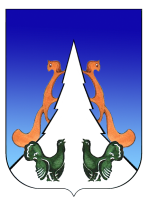 Ханты-Мансийский автономный округ – ЮграСоветский районгородское поселение АгиришА Д М И Н И С Т Р А Ц И Я628245, Ханты-Мансийский автономный округ-Югра, телефон:(34675) 41233Тюменской области, Советский районп. Агириш ул. Винницкая 16факс: (34675) 41233 						эл.адрес: agirish@sovrnhmao.ruПОСТАНОВЛЕНИЕ «14»  декабря 2023 г. 		                                                                          № 320 /НПА  О внесении изменений и дополнений в постановление администрации городского поселения Агириш от 20.01.2017 № 21/НПА «Об утверждении Положения об организации работы с персональными данными муниципального служащего (работника) администрации городского поселения Агириш» Руководствуясь Трудовым кодексом Российской Федерации, Федеральным законом от 02.03.2007 № 25-ФЗ «О муниципальной службе в Российской Федерации», Федеральным законом от 27.07.2006 № 152-ФЗ «О персональных данных», постановлением Правительства Российской Федерации от 21.03.2012 № 211 «Об утверждении перечня мер, направленных на обеспечение выполнения обязанностей, предусмотренных Федеральным законом «О персональных данных», и принятыми в соответствии с ним нормативными правовыми актами, операторами, являющимися государственными или муниципальными органами», Указом Президента Российской Федерации от 30.05.2005 № 609 «Об утверждении Положения о персональных данных государственного гражданского служащего Российской Федерации и ведении его личного дела», Уставом городского поселения Агириш:Внести в постановление администрации городского поселения Агириш от 20.01.2017 № 21/НПА «Об утверждении Положения об организации работы с персональными данными муниципального служащего (работника) администрации городского поселения Агириш»  следующие изменения:Приложение 4 изложить в следующей редакции:«Приложение 4к постановлению администрации городского поселения Агириш от 20 января 2017  № 21/НПА Перечень должностей муниципальных служащих (работников) администрации городского поселения Агириш, замещение которых предусматривает осуществление обработки персональных данных либо осуществление доступа к персональным данным муниципального служащего (работника) администрации городского поселения АгиришГлава городского поселения Агириш.Заместитель главы городского поселения Агириш.Начальник отдела по организации деятельности администрации городского поселения Агириш. Главный специалист муниципальной службы и кадровой политики отдела по организации деятельности администрации городского поселения Агириш.Главный специалист в сфере государственных и муниципальных закупок отдела по организации деятельности администрации городского поселения Агириш.Ведущий специалист отдела по организации деятельности.Инженер-землеустроитель отдела по организации деятельности администрации городского поселения Агириш.Юрист отдела по организации деятельности администрации городского поселения Агириш.Инспектор по делопроизводству отдела по организации деятельности администрации городского поселения Агириш.Инспектор по военно-учетному подразделению отдела по организации деятельности администрации городского поселения Агириш.Специалист отдела по организации деятельности администрации городского поселения Агириш.Начальник финансово-экономического отдела администрации городского поселения Агириш.Бухгалтер финансово-экономического отдела администрации городского поселения Агириш.Экономист финансово-экономического отдела администрации городского поселения Агириш.Опубликовать настоящее постановление в бюллетене «Вестник городского поселения Агириш» и разместить на официальном сайте администрации городского поселения Агириш.Настоящее постановление вступает в силу после его официального опубликования и распространяется на правоотношения, возникшие с 01.12.2023 года.Контроль за выполнением постановления оставляю за собой.Глава городского поселения Агириш 				И.В. Ермолаева